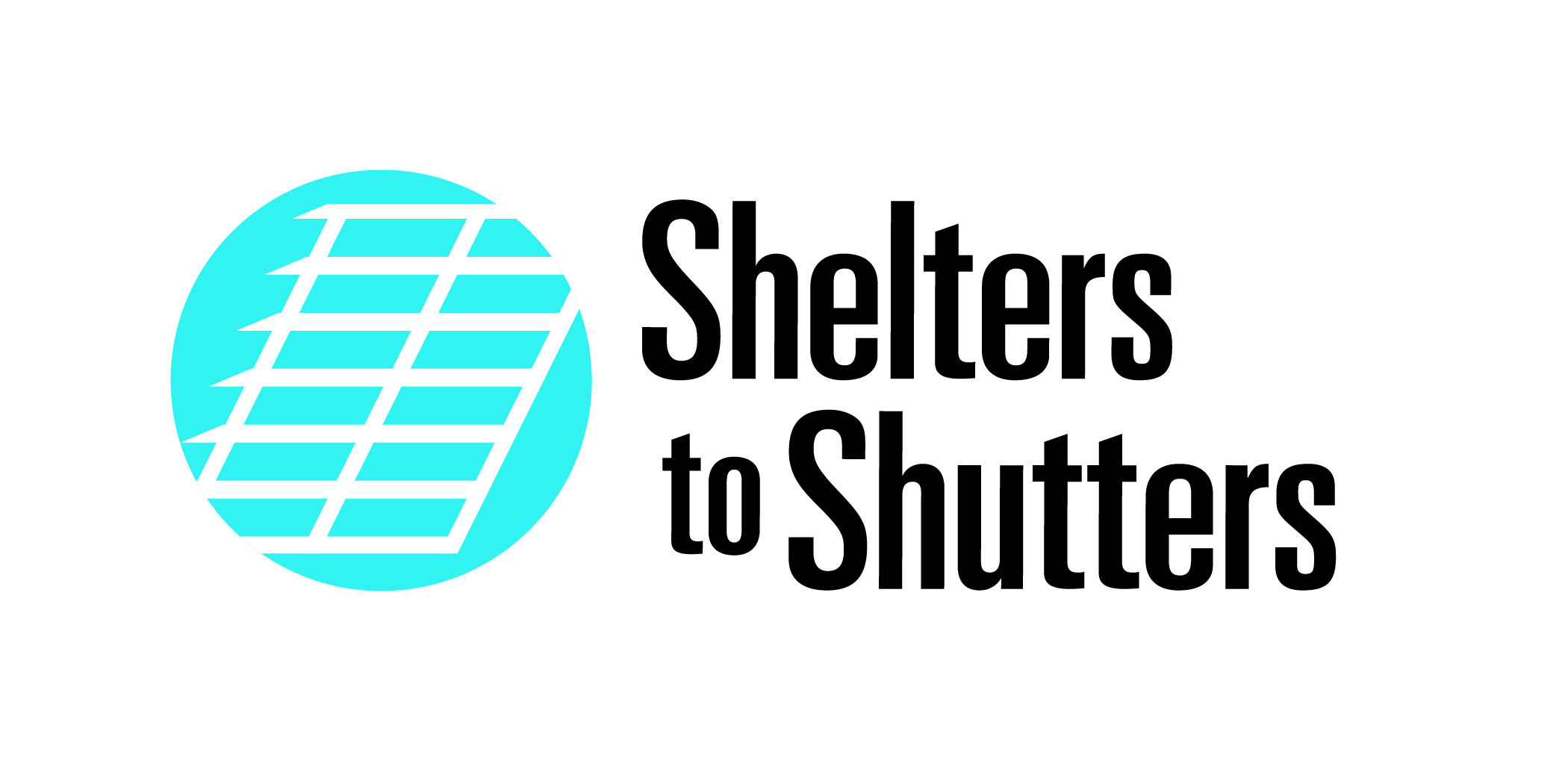 FOR IMMEDIATE RELEASE				January 13, 2016	Shelters to Shutters Adds Two Dynamic Multifamily Industry Leaders to Board of Directors Washington, D.C. – Shelters to Shutters, a non-profit organization that works with apartment industry and real estate professionals to offer opportunity and economic independence to the homeless, welcomes Jeff Day, Chief Executive Officer of Berkeley Point Capital LLC and Pam Rothenberg, Managing Partner, Washington, DC, Womble Carlyle Sandridge & Rice, LLP to its Board of Directors. Mr. Day has served as Chief Executive Officer of Berkeley Point Capital since inception in March 2012 and leads the firm’s Executive Committee. Berkeley Point Capital is one of the nation’s leading multifamily capital solutions providers. The firm boasts a 28+ year history and a servicing portfolio of over $50 billion representing approximately 2,800 loans in 49 states and the District of Columbia. He served as CEO and Managing Director under the firm’s prior ownership since 2009. As CEO, his primary responsibilities are focused on development of corporate strategy, managing senior relationships with capital partners, attracting new sources of capital, credit policy and driving revenue by enhancing new and existing client relationships. Mr. Day is actively involved in additional industry initiatives including Fannie Mae DUS CEO Advisory Council, National Multi-Housing Council Board of Directors, Mortgage Bankers Association Member, Origination Council and CRE Finance Council.Ms. Rothenberg is the Managing Partner of the Washington, DC office of Womble Carlyle Sandridge & Rice, LLP where she practices in the areas of commercial real estate, business and entrepreneurship. In her real estate practice, she routinely handles the acquisition, financing, development, leasing and sale of commercial office buildings and multifamily properties, as well as large scale mixed-use developments. In her business practice, she represents entrepreneurs at all stages of their businesses life cycles, from start-ups to high growth companies. Ms. Rothenberg is a change agent and leads a number of innovative initiatives for Womble Carlyle, including leading a newly established practice team focused on serving clients operating in the Impact Economy. She serves on the Board of Directors for the Council on Legal Education Opportunity, Inc., the signature diversity pipeline non-profit organization in the country focused on diversifying the legal profession. She is a longtime advocate and serves as an Honorary Board Member for N Street Village, a DC shelter for homeless women. Ms. Rothenberg is a member of the American College of Real Estate Lawyers, was named a leading real estate lawyer in the Chambers USA: Americas Leading Lawyers for Business Lists for the past several years and was named to the Washington, DC Real Estate Super Lawyers lists by Law & Politics for the past several years.Founded by Christopher C. Finlay, Founder and Managing Partner, Middleburg Real Estate Partners, Shelters to Shutters brings together apartment industry and real estate professionals who are committed to offering opportunity and economic independence to individuals facing homelessness. “We are very pleased to add the talent and industry knowledge of both Jeff and Pam to the Shelters to Shutters Board of Directors,” Mr. Finlay said. “We are looking forward to their valued contributions as we continue to expand Shelters to Shutters efforts throughout the country.” About Shelters to Shutters: Shelters to Shutters provides housing and employment opportunities to the homeless by educating and engaging real estate/property management leaders and encouraging action within their communities.  Shelters to Shutters also partners with local organizations that serve the homeless, veterans, and domestic violence victims to identify successful candidates for the Shelters to Shutters Program.  
Media Contact: Kristen Fagleykristen@shelterstoshutters.org Phone: 703.634.6130www.shelterstoshutters.org